                         Дидактическая игра                             для детей раннего возраста                      «Постираем и высушим одежду»Цель: развитие сенсорных навыков.Задачи:                                                                             - закреплять у детей названия основных цветов, учить их правильному произношению, знакомить с разными видами одежды (платье, юбка, брюки);                                   - развивать цветовосприятие (ребёнок должен хорошо различать цвета);                  - развивать логическое мышление (при принятии решения, в какую стиральную машинку опустить синее платье или жёлтую рубашку);                                           - развивать мелкую моторику рук;                                                                               - воспитывать внимательность, усидчивость, желание доводить начатое дело до конца, отзывчивость и стремление помочь кукле.                              Ход игры:   1. «Стираем одежду»Предложить детям постирать одежду, загрузив её в стиральные машины в соответствии с цветом (сказать, что если одежда будет разложена не правильно, то она будет плохо постирана). Дети могут раскладывать одежду по машинкам в произвольном выборе цветов одежды или по указанию воспитателя (каждый ребенок выбирает одежду определенного цвета). После того, как дети разложили одежду, воспитатель вместе с детьми проверяет правильность выполненной работы. Если допущены ошибки, воспитатель предлагает детям их исправить.   2. «Сушим одежду»После «стирки» воспитатель складывает одежду вперемешку в ванночку и предлагает детям развесить одежду на веревки, для того, чтобы она высохла. Развешивать одежду необходимо также в соответствии с цветом (если повесить неправильно, будет долго сохнуть). После выполнения задания воспитатель вместе с детьми проверяет правильность выполнения и по необходимости предлагает детям исправить ошибки.   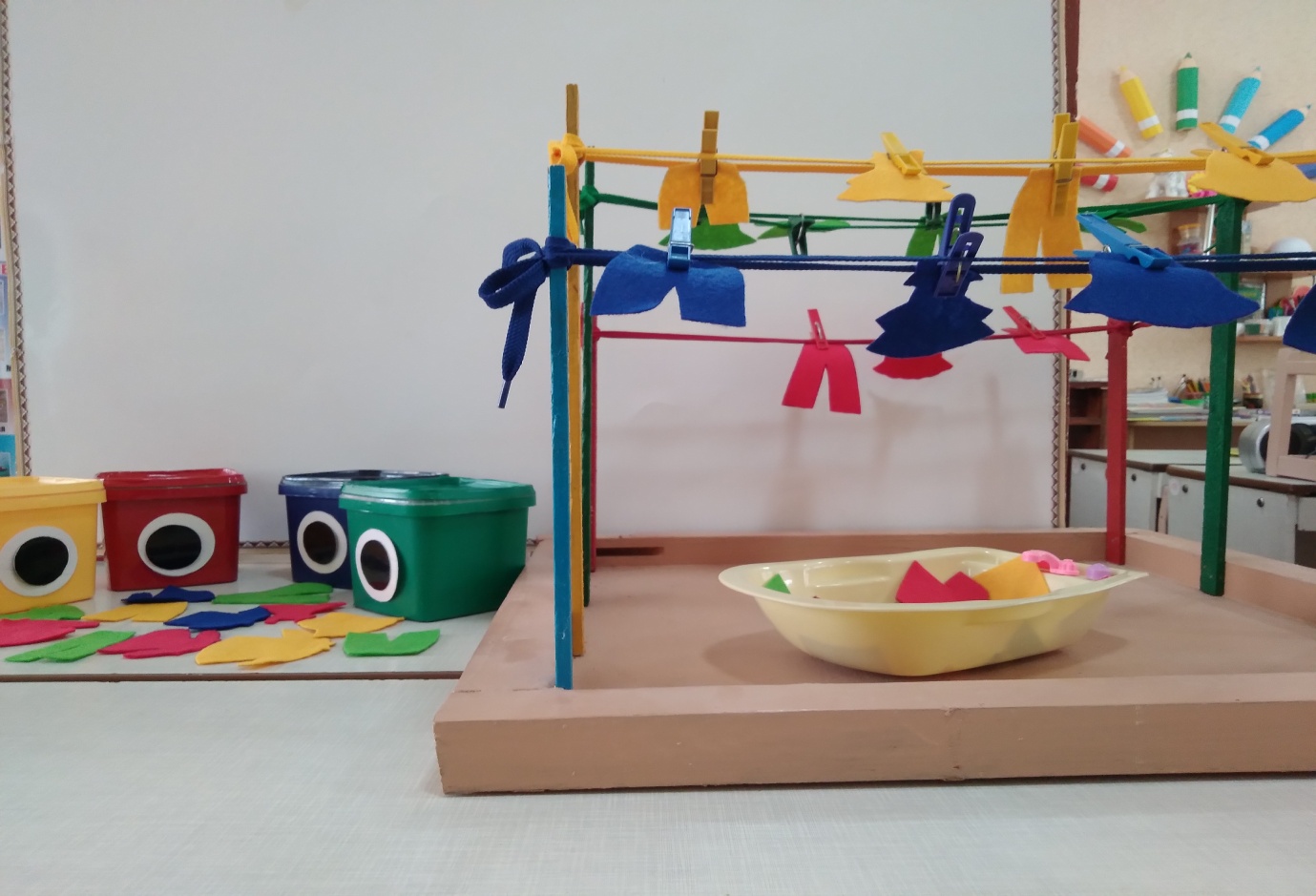 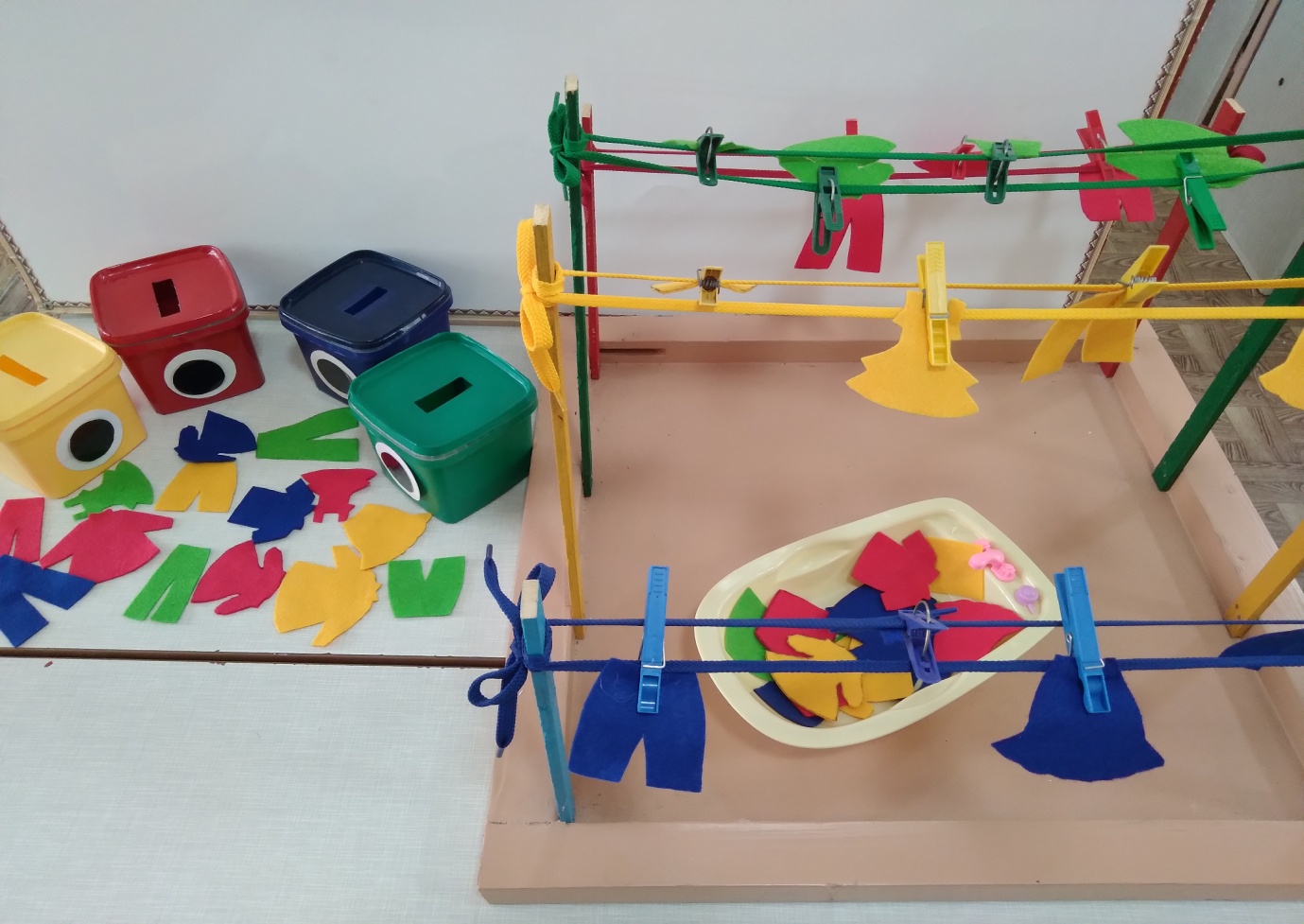 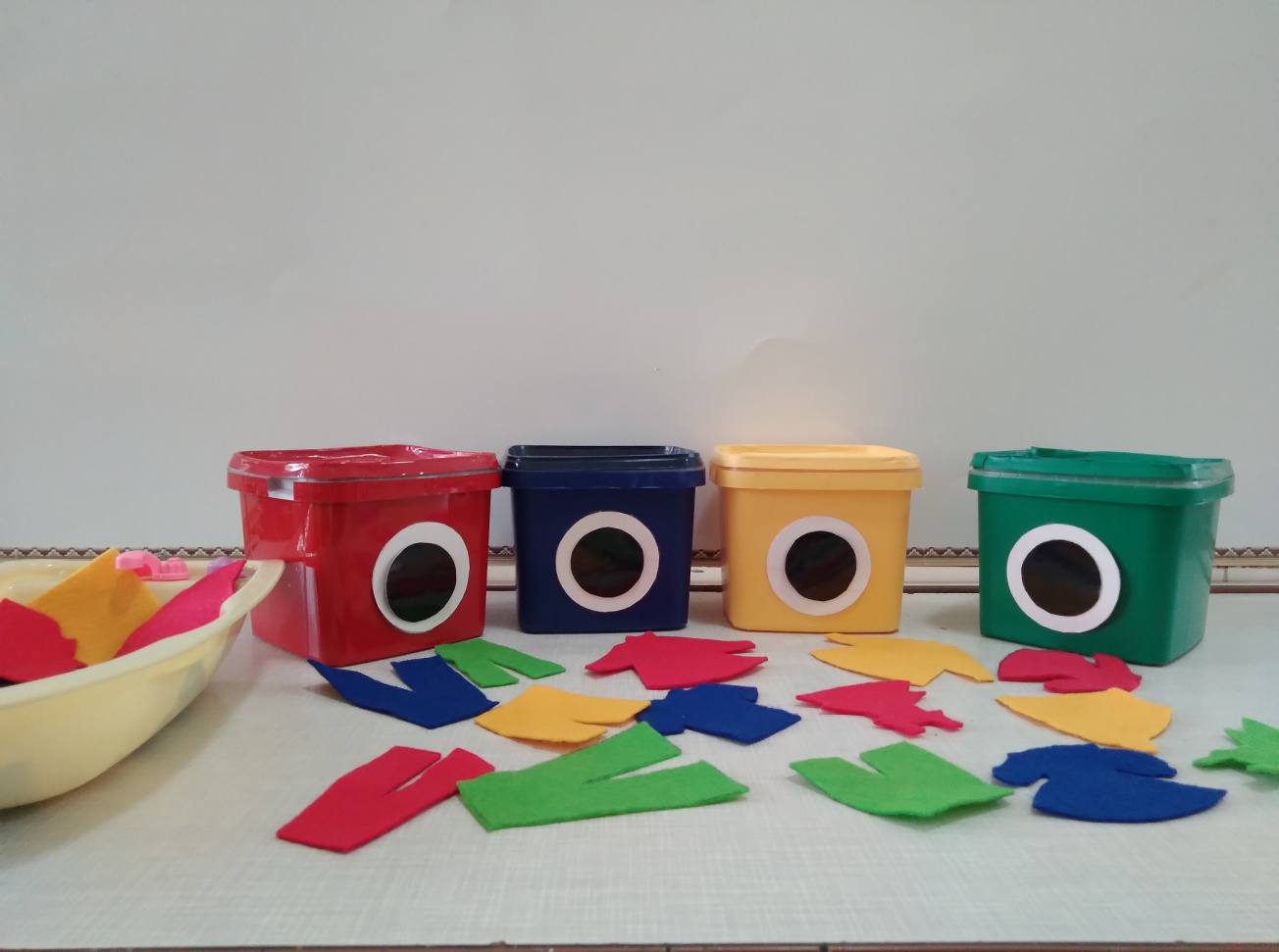 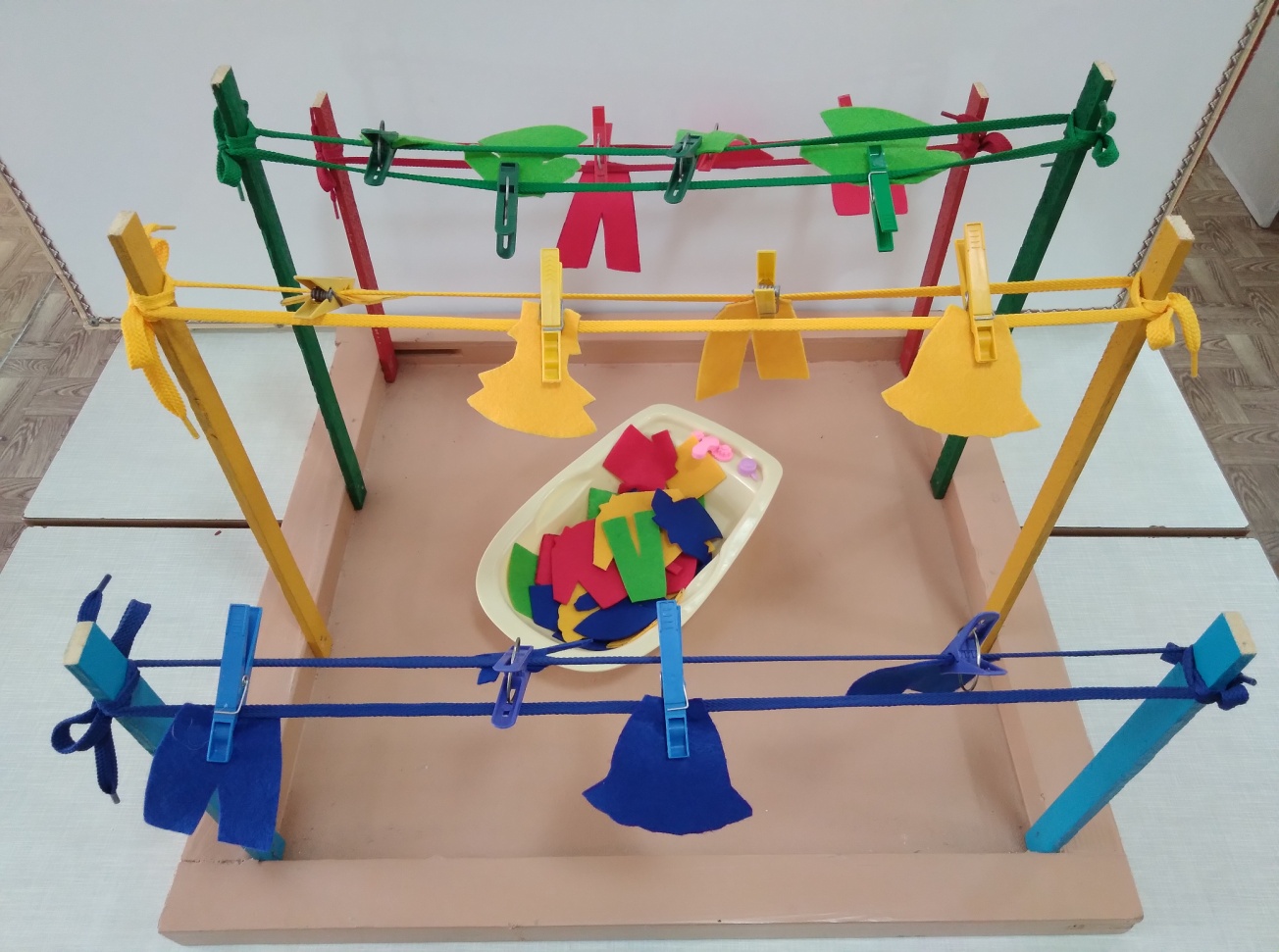 